This application form is for applications under section 26ZM(2) of the Conservation Act 1987. Please read the following information before completing this application form.Use this form if you are transferring or releasing live freshwater aquatic life:between locations where the species already exists at the release site; or between the islands of New Zealand.Do not use this form if the species does not already exist at the release site. In that case you will need to apply to the Department of Conservation (DOC) for approval. Contact DOC on permissionshamilton@doc.govt.nz .If the release site is managed or administered under the Conservation Act 1987, or an Act specified in Schedule 1 of that Act, you will need to apply to DOC for approval in addition to this approval (this usually applies if the release site is classed as a reserve).If you are moving aquatic life between the islands of New Zealand, then you must apply for approval even if the species is not being released into the wild.Please refer to the glossary at the end of the application form for an explanation of some of the terms used in this form.The following information is provided to assist you with your application. Please ensure you follow these instructions before submitting your application.Please print clearly on this application form.You must submit a completed and signed application form together with all required documentation.Applications will not be processed if the application form is not completed in full and signed, and all the required documentation is not provided. Failure to supply full and legible details may result in delays in processing your application.Original documents (if applicable) are not required. Please email your completed application and required documents to fishtransfer@mpi.govt.nz with the subject line: Application for approval to transfer FW aquatic life [proposed release location].I / we hereby request prior written approval pursuant to section 26ZM(2) of the Conservation Act 1987 to transfer and release freshwater aquatic life to a site where the species already exists and/or request prior written approval to move freshwater aquatic life between islands of New Zealand.ANDI / we:1.	Declare that the information provided in this application is true and accurate to the best of my/our knowledge.Authorise MPI to provide to any third-party details of this application and any subsequent dealings that I/we may have with MPI as a result of this application being actioned by MPI.Applicant’s Signature:                                        Applicant’s Name:                                           Date:There is no charge for processing applications to transfer and release freshwater aquatic life under section 26ZM(2) of the Conservation Act 1987.  We aim to process applications within one month of receiving a completed application. However, please note that Fisheries New Zealand must seek input from the Department of Conservation and, where required, local iwi, Fish and Game, and Biosecurity New Zealand. It is important to complete the application in full and supply only the requested documentation. Not providing this, or providing documents that are not required, may require additional work by Fisheries New Zealand that will delay processing your application and issuing an approval under section 26ZM(2) of the Conservation Act 1987. The information on this form is required to enable the Minister for Oceans and Fisheries to consider whether or not to grant an approval under section 26ZM(2) of the Conservation Act 1987.The agency collecting and holding this information is the Ministry for Primary Industries, Charles Fergusson Building, 34-38 Bowen Street, Pipitea, Wellington / PO Box 2526 Wellington 6140. Ph: 0800 00 83 33 (overseas +64 4 830 1574).The collection of this information is authorised under section 26ZM of the Conservation Act 1987. It is not mandatory that you supply the information requested on this form.Your application for an aquatic life transfer authorisation will not be processed if you do not provide all the information requested on this form. You have the right to access and correct your personal information.We have included the following table to help when completing this application form.Application to Transfer and Release Freshwater Aquatic LifeComplete when seeking to move and release freshwater aquatic life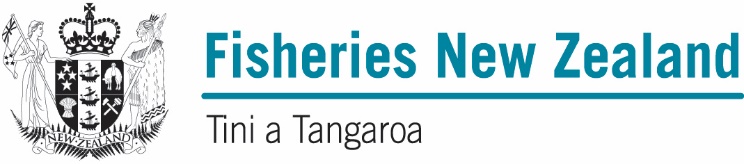 AUTHORISATION APPLICATION FORM - Please print clearly INSTRUCTIONS FOR COMPLETING THE APPLICATION FORMSection A - Applicant details Applicant / Business name: (name on the “authorisation” and who is responsible for the “authorisation” conditions being met)Applicant / Business name: (name on the “authorisation” and who is responsible for the “authorisation” conditions being met)Legal status of applicant:Legal status of applicant:Contact person:Contact person:Role of contact person:Role of contact person:Website or short summary about the company:Postal address:Street address:(if different to postal address)Email:Email:Mobile: Mobile: Landline:Landline:Section B – Responsible parties If applicable, who will carry out and be responsible for the capture of aquatic life? (Also give details on under what authority fishing is being undertaken e.g. special permit) The party responsible for the holding and transfer of aquatic life. (Give details e.g. Company involved, whether they are an agent or working on behalf of the Applicant.)The party responsible for the release of aquatic life. (Give details of the party carrying out the release of the species, if different to those carrying out the transfer)The party responsible for the aquatic life once released. (Give details in terms of responsibility and welfare of the species (if relevant) and responsible of the waterbody that they will be released into)Section B - Transfer details (Additional details may be provided separately) Transfer type Transfer type Transfer type Transfer type Transfer type What type of transfer do you plan to undertake? (Give details e.g., targeted transfer of specific species, salvage of fish)What type of transfer do you plan to undertake? (Give details e.g., targeted transfer of specific species, salvage of fish)What type of transfer do you plan to undertake? (Give details e.g., targeted transfer of specific species, salvage of fish)What type of transfer do you plan to undertake? (Give details e.g., targeted transfer of specific species, salvage of fish)What type of transfer do you plan to undertake? (Give details e.g., targeted transfer of specific species, salvage of fish)Will the species be moved between islands of New Zealand? (tick one box)Yes NoWhen do you propose the transfer and release will occur? (Provide a date or date range e.g. from 1 January 2021 to 31 March 2021)When do you propose the transfer and release will occur? (Provide a date or date range e.g. from 1 January 2021 to 31 March 2021)When do you propose the transfer and release will occur? (Provide a date or date range e.g. from 1 January 2021 to 31 March 2021)When do you propose the transfer and release will occur? (Provide a date or date range e.g. from 1 January 2021 to 31 March 2021)When do you propose the transfer and release will occur? (Provide a date or date range e.g. from 1 January 2021 to 31 March 2021)Why is the transfer / release needed? (Give details on the purpose and intended result)Why is the transfer / release needed? (Give details on the purpose and intended result)Why is the transfer / release needed? (Give details on the purpose and intended result)Why is the transfer / release needed? (Give details on the purpose and intended result)Why is the transfer / release needed? (Give details on the purpose and intended result)Locations (refer to glossary of terms at the end for system classification definitions)Locations (refer to glossary of terms at the end for system classification definitions)Locations (refer to glossary of terms at the end for system classification definitions)Locations (refer to glossary of terms at the end for system classification definitions)Locations (refer to glossary of terms at the end for system classification definitions)Locations (refer to glossary of terms at the end for system classification definitions)Locations (refer to glossary of terms at the end for system classification definitions)Locations (refer to glossary of terms at the end for system classification definitions)Source location/s:(Give details of where the species to be moved will come from. Include both a physical address / description AND GPS coordinates)Source location/s:(Give details of where the species to be moved will come from. Include both a physical address / description AND GPS coordinates)Source location/s:(Give details of where the species to be moved will come from. Include both a physical address / description AND GPS coordinates)Source location/s:(Give details of where the species to be moved will come from. Include both a physical address / description AND GPS coordinates)Source location/s:(Give details of where the species to be moved will come from. Include both a physical address / description AND GPS coordinates)Source location/s:(Give details of where the species to be moved will come from. Include both a physical address / description AND GPS coordinates)Source location/s:(Give details of where the species to be moved will come from. Include both a physical address / description AND GPS coordinates)Source location/s:(Give details of where the species to be moved will come from. Include both a physical address / description AND GPS coordinates)Type of system of source location: (tick one box)Type of system of source location: (tick one box)Type of system of source location: (tick one box)Type of system of source location: (tick one box)Type of system of source location: (tick one box)Type of system of source location: (tick one box)Type of system of source location: (tick one box)Type of system of source location: (tick one box)OpenSemi-openSemi-closedClosedRelease location/s:(Give details of where the species will be moved to. Include both a physical address / description AND GPS coordinates)Release location/s:(Give details of where the species will be moved to. Include both a physical address / description AND GPS coordinates)Release location/s:(Give details of where the species will be moved to. Include both a physical address / description AND GPS coordinates)Release location/s:(Give details of where the species will be moved to. Include both a physical address / description AND GPS coordinates)Release location/s:(Give details of where the species will be moved to. Include both a physical address / description AND GPS coordinates)Release location/s:(Give details of where the species will be moved to. Include both a physical address / description AND GPS coordinates)Release location/s:(Give details of where the species will be moved to. Include both a physical address / description AND GPS coordinates)Release location/s:(Give details of where the species will be moved to. Include both a physical address / description AND GPS coordinates)Type of system of release location: (tick one box)Type of system of release location: (tick one box)Type of system of release location: (tick one box)Type of system of release location: (tick one box)Type of system of release location: (tick one box)Type of system of release location: (tick one box)Type of system of release location: (tick one box)Type of system of release location: (tick one box)OpenSemi-openSemi-closedClosedMethods usedHow will the aquatic life be captured (if applicable), held, transferred and released? (Give details on the methods that will be used)Transfer historyTransfer historyTransfer historyTransfer historyTransfer historyIs there any transfer / release history at the release location?e.g. has releases been previously authorised that you are aware of)YesNoIf yes, please provide details below.If yes, please provide details below.If yes, please provide details below.If yes, please provide details below.If yes, please provide details below.Section C – Species details Is this transfer and release part of the salvage of fish where the type of species and quantity is unknown?YesNoIf yes, please state below the expected species to be transferred and released.If yes, please state below the expected species to be transferred and released.If yes, please state below the expected species to be transferred and released.If yes, please state below the expected species to be transferred and released.If yes, please state below the expected species to be transferred and released.If no, please fill in the table on the following page outlining the specific species to be transferred.If no, please fill in the table on the following page outlining the specific species to be transferred.If no, please fill in the table on the following page outlining the specific species to be transferred.If no, please fill in the table on the following page outlining the specific species to be transferred.If no, please fill in the table on the following page outlining the specific species to be transferred.Species to be transferred and released(Additional species may be provided separately)Species to be transferred and released(Additional species may be provided separately)Species to be transferred and released(Additional species may be provided separately)Species to be transferred and released(Additional species may be provided separately)Common nameScientific nameAge / size (estimated) Quantity (estimated)Section D – Exotic species transfer and release detailsFor applications to transfer and release exotic species (eg Grass carp) the following information must be submitted with a completed application form. (Please tick each box when the information is supplied)For applications to transfer and release exotic species (eg Grass carp) the following information must be submitted with a completed application form. (Please tick each box when the information is supplied)For applications to transfer and release exotic species (eg Grass carp) the following information must be submitted with a completed application form. (Please tick each box when the information is supplied)A copy of the consent from the landowner / party responsible for the waterbody where fish will be released. A copy of the consent from the landowner / party responsible for the waterbody where fish will be released. A description and images of: the measures that are in place to mitigate fish escaping from the release location.A description and images of: the water input and discharge points of the release location.Please provide relevant information relating to the flood risk at the release location and the proximity of the release location to natural freshwater waterbodies.Declaration This application will not be processed without the applicant’s signature Fees and processing timesCollection of personal information GLOSSARY OF TERMS Applicant’s Business nameThis is the name that will appear on the approval and the responsible party accountable transfer and release. Exotic species transferA species that is not native to New Zealand. Species include but not limited to: grass carp, silver carp, goldfish, salmon, trout. Such transfer and releases may require additional approvals, authorisations, permits etc under other legislation and governing agencies.Open system characteristicsno control over the aquatic life movement once they are releasedno control of water flowuncontrolled interaction of released aquatic life with the environmentSemi-open system characteristicscontrol over structures and the aquatic life movement once they are releasedno control of water flow/movementaquatic life is contained within or attached to a structuremost introduced aquatic life can be retrieveduncontrolled interaction of released aquatic life with the environmentSemi-closed system characteristicsstrong control over structures and the aquatic life movement once they are releasedsome control of water flow/movementintake and discharge of water connected to the environmentregular water exchange maybe needed (continuous flow or periodic top ups)Closed system characteristicsnear complete control over animals and water water usually sourced from secure supplywater treated before and after use in the system